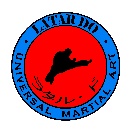 WORLD ORGANIZATION „LATAR DO “Universal Martial ArtJudgingA judge1.1. Team of judges:1 referee and 2 or 4 side judges.1.2. Uniform of the judgesDark pants and a light shirt with the "Latar Do" logo and sport slippers2. The form of clothing and protective equipment for fighters
Bright kimono, gloves ( fingerless gloves for adults), closed helmet, groin and knee protection.3. Place of the fightFight conducted on the mat (tatami) or RingThe size of the mat: 10x10 (m), battle area: 8x8 (m)4. Fight. Duration and commands:4.1 Duration- Competitions on fights "Latar Do" are held by the full  or semi contact rules.-There are up to 3 round and up to 3 minutes each.-the Organizer can reduce the count of rounds  and the time depend on the level of  Competition.4.2. Commands-Referee-By Start; ”Right on the front” – “Left on the front” – “Greeting” – “Fight position” –“Lat!”(fight)-By break during the Fight: “Sac!” (stop) . To continue: “Fight position”- “Lat!”-Decision at the end of fight: “Right” (left) Winner” – “Greeting” – “Handshake” – (the fighters leave back side)5. Assessment in decisions of the judges.(Full contact)"Full Winn": - Upon receipt of the impact that resulted in a knockout or knockdown condition, the athlete is unable to continue the fight for more than 3 seconds.- Submission, except banned, which led to the surrender (by slapping palm of the hand or foot on the opponent or the floor, as well as the spoken word «sac», a signal of surrender)- The coach stop the fight.- Athlete not wanting to continue the fight (the athlete shall raise the hand).- In the case when the opponent gets a rating of "Fault 4-out".6. Warnings"Fault". "Fault 1". "Fault 2". "Fault 3". "Fault 4-out".7. Violations- Outside (leaving the floor area)- Running away from combat - Illegal techniques - Unethical behaviour- Talking on the mat8. Illegal techniques- Guillotine- Submissions to the knee in the stretching direction.- Blows to the groin, neck and in the back, knee and neck regions.- Kicks and knees to an opponent who is on the ground or touching the surface area with ​​3 or more body parts (Except when doing a wrestling move)- Grabbing the helmet- Deliberate throwing on the head or a fall on an opponent.9. Permitted actions.9.1 Permissible technique in stand up fighting.- All striking techniques, kicks, knees, elbows and head to all parts of the body except prohibited.- Strikes allowed applying while on the ground (except for grabs for the helmet) to 5 seconds.9.2 Throws- All kinds of throwing techniques, except prohibited.9.3 Technique for fighting on the ground. (5 to 30 seconds)-All kinds of chocks and submissions, striking techniques except prohibited.10. Full contact -Point system10.1 ScoringAccording to the semi contact rules:"Half Winn", "Full Winn". Awarded as in full contactFor semi contact there are also additional points: from 1 to 12.-6 Points are "Half Winn"-12 Points are "Full Winn".Punch in the head: up to 1 point.A series of strikes (2 or more) punches to the head: Up to 2 points.A series of strikes (2 or more) punches to the body: Up to 1 pointKick in the head, up to 2 pointsKick to the body or hip, 1 point.Combination: kicks and punches to the head: up to 3 points.Throw (sweeps) with light finishing moves: up to 3 points.10.2 On the ground- Allowed all strikes using hands- Allowed submissions and choking techniques, except the illegal ones. 11. Priority techniques to consider for judges before declaring their decision.If there is no difference in the points of both athletes, accounted he following: stand up techniques throwing techniques wrestling and activity on the ground. activity in general. condition of the fighters Spirit12. Deciding the winnerBefore the time elapse - If awarded "Full Winn"- If awarded 2x "Half Winn"- Difference of more than 8 points - In case an injury and doctor stops the fightsWhen the time elapses- If at the end of first round of the first round, and awarded one "Half  Winn"- (Semi contact in the presence of points)- By the opinion of the judgesNote: Further changes and additions to the rules aren’t excluded.